.Intro: Vocal - 1 Tag: End wall 2I. Kick Ball Change X2; Rock Forward, Recover, Back CoasterII. Repeat Section I. on Left SideIII. Triple ½ L Turn, Rock Back, Recover; Triple ¼ R Turn, Rock Back, RecoverIV. Heel Switches, Pivot ½ L Turn; Sailor X2REPEATTAG: Kick Ball Change X2; Rocking ChairFacing 6:00 at end of wall 2.Contact: helaine43@gmail.comLast Update: 3 Mar 2024Irish Heave Away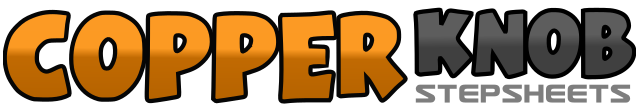 .......Count:32Wall:4Level:High Beginner / improver.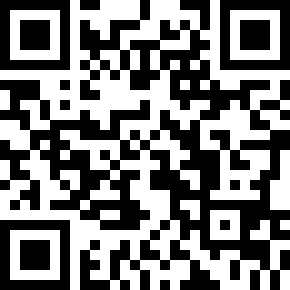 Choreographer:Helaine Norman (USA) - February 2022Helaine Norman (USA) - February 2022Helaine Norman (USA) - February 2022Helaine Norman (USA) - February 2022Helaine Norman (USA) - February 2022.Music:Heave Away - The FablesHeave Away - The FablesHeave Away - The FablesHeave Away - The FablesHeave Away - The Fables........1&2Kick R forward, step on R ball, step together3&4Kick R forward, step on R ball, step together5-6Rock R forward, recover to L7&8Step R back, step L together, step R forward1&2Step R Forward making ¼ turn left (9:00), step L together, step R together making ¼ turn left (6:00)3-4Rock L back, recover to R5&6Step L side making ¼ right (9:00), step R together, step L side7-8Rock R back, recover to L1&2&Touch R heel forward, step R together, touch L heel forward, step L together3-4Step R forward making pivot 1/2 turn left, weight to L (3:00)5&6Step R behind, step L side, step R side7&8Step L behind, step R side, step L side1&2Kick R forward, step on R ball, step together3&4Kick R forward, step on R ball, step together5-6Rock R forward, recover to L7-8Rock R back, recover to L